Market AnalysisDirections: A quality  web site effectively communicates someone’s message to an audience.  Replying  to the questions  on this Market  Analysis will give you a chance to consider  how best to communicate your client’s message. First,  some terms  need defining: 1. the client refers to the person you have arranged to make a web site for, 2. the customer  is the visitor  that will access the  site you build to get information.Profile of the Client’s Company or Organization:1. Company  or organization name:2. Products or services performed:3. URL (if client already  has a site):4. Client’s mission statement (brief paragraph summarizing their  mission, i.e., what  they  do and for whom and why):5. Client's  goals in having  a website:6. Draw a sketch  of the company  or organization logo:Customer profile:1. Predominant Gender:  	% male,  	% female2. Age (Check  all ranges that apply):•	12 and under 	?•	13 – 18•	19 – 29•	30 – 59•	60 – older3. How would you characterize the level of education that the average  customer has attained? Check as many  as apply.• 	Attending high school•	High school graduate•	Received vocational  or technical  certification•	B.A. or B.S.•	Masters  degree• 	PhD4. On a 10-point  scale related  to income, what  income level typifies the average customer  who would use this site?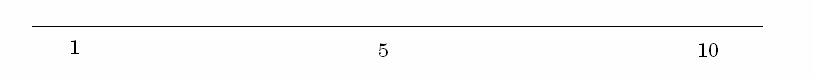 To assist  with the above question,  consider  the following definitions  for points  1,5, and 10 on the scale:1 - Customers that may or may not have computers in the home let alone an internet connection,  no disposable  income, only willing to buy if it is a necessity  and a bargain5 - Customers with modem connections  (possibly  high speed connections), possibly more than  one computer, can afford to buy the products but  only after  comparison  shopping10 - Customers with fast speed connections, likely more than  onecomputer, can afford to buy the products even on impulse5. What other  types  of web sites would also interest the typical  customers visiting  this site (consider  hobbies,  sports,  organizations)?6. What expectations will they  have before they  arrive  at your site? In other words, what  do they  hope to find at your site?7. What types  of gimmicks (give-a-ways,  games, galleries, etc) would attract this person?8. List the search terms  that would most likely attract the target consumer  via a web search (include  at least a dozen).